HONORS PRECALCULUS			NAME 								MORE TRANSFORMATIONS TO THE GRAPHS OF TRIG FUNCTIONSNO CALCULATORS!Describe the transformations for each equation:Write an equation that describes each function below:Graph:Write an equation for each graph:1.  2.  3.  4.  A cosine function with amplitude 5, period ,  and shift left 5.  A cotangent function with period 8, shift right 1, reflected over the x-axis6.  A secant function with a vertical stretch by a factor of 4, shifted up 2, and with period π7.  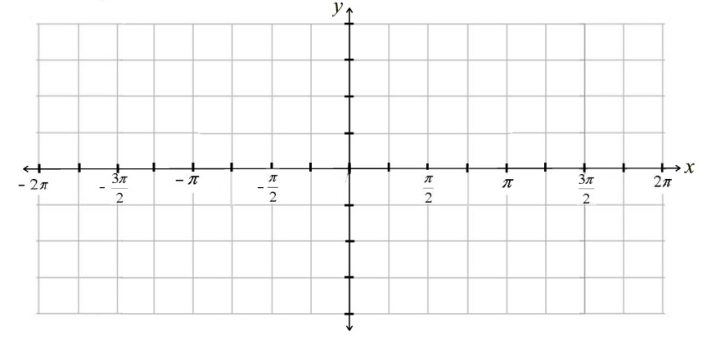 8.  9.  10.  11.  12.  13.  14.  15.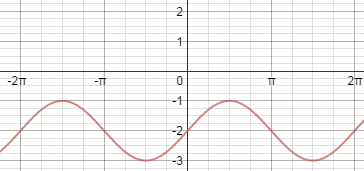 16.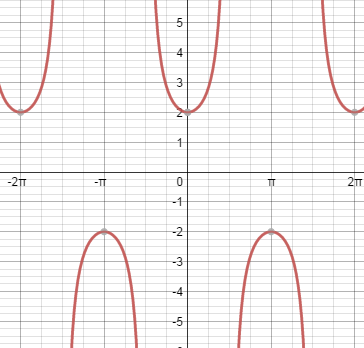 17.  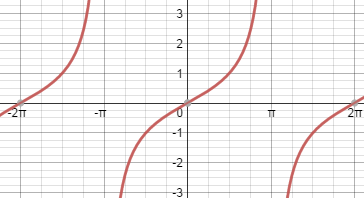 18.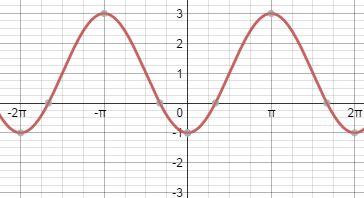 